Dato og underskrift  Eg stadfestar at eg har fullmakt til å gjere rettsleg bindande avtaler på vegner av søkjaren, og eg stadfestar etter beste skjøn og overtyding at opplysningane i denne søknaden er korrekte. _________________						______________________Stad og dato							Namn, tittel og underskrift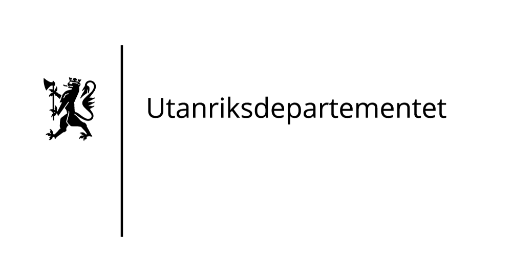 Søknad om tilskot frå Utanriksdepartementet
S02 - Søknadsskjema for tiltak av avgrensa omfangSøknad om tilskot frå Utanriksdepartementet
S02 - Søknadsskjema for tiltak av avgrensa omfang
UtenriksdepartementetPostboks 8114 DepN-0032 Oslo
UtenriksdepartementetPostboks 8114 DepN-0032 OsloSøknaden skal sendast elektronisk til post@mfa.no med kopi til den ansvarlege eininga for tilskotsordninga. Sjå ”Rettleiing til søknad om tilskot” på www.regjeringen.no/ud for å få meir informasjon.Les dette først: Budsjett- og resultatrammeverk skal leggjast ved søknaden. Alle punkta i søknadsskjemaet skal i utgangspunktet svarast på. Dersom enkelte av spørsmåla ikkje er relevante, bør dette forklarast. I den rettleiande teksten ligg det instruksjonar og spørsmål som kan vere relevante for å svare på dei ulike punktaLes dette først: Budsjett- og resultatrammeverk skal leggjast ved søknaden. Alle punkta i søknadsskjemaet skal i utgangspunktet svarast på. Dersom enkelte av spørsmåla ikkje er relevante, bør dette forklarast. I den rettleiande teksten ligg det instruksjonar og spørsmål som kan vere relevante for å svare på dei ulike punktaLes dette først: Budsjett- og resultatrammeverk skal leggjast ved søknaden. Alle punkta i søknadsskjemaet skal i utgangspunktet svarast på. Dersom enkelte av spørsmåla ikkje er relevante, bør dette forklarast. I den rettleiande teksten ligg det instruksjonar og spørsmål som kan vere relevante for å svare på dei ulike punktaNøkkelinformasjonNamnet til søkjaren (og forkorting for namn)Tittel på tiltaket og ein kort overordna omtaleTilskotsordningAnsvarleg eining for tilskotsordninga (eining i UD eller utanriksstasjon)Samla søknadsbeløp i NOK DEL I: OVERORDNA OM SØKJAREN OG SAMARBEIDSPARTNARARDEL I: OVERORDNA OM SØKJAREN OG SAMARBEIDSPARTNARARDEL I: OVERORDNA OM SØKJAREN OG SAMARBEIDSPARTNARARDEL I: OVERORDNA OM SØKJAREN OG SAMARBEIDSPARTNARARDEL I: OVERORDNA OM SØKJAREN OG SAMARBEIDSPARTNARARDEL I: OVERORDNA OM SØKJAREN OG SAMARBEIDSPARTNARAR1. Kontaktinformasjon, søkjar1. Kontaktinformasjon, søkjar1. Kontaktinformasjon, søkjar1. Kontaktinformasjon, søkjar1. Kontaktinformasjon, søkjar1. Kontaktinformasjon, søkjar1.1 Postadresse1.1 Postadresse1.1 Postadresse1.1 Postadresse1.1 Postadresse1.1 Postadresse1.2 Telefon1.3 E-postadresse1.3 E-postadresse1.3 E-postadresse1.3 E-postadresse1.3 E-postadresse1.4 Heimeside1.4 Heimeside1.4 Heimeside1.4 Heimeside1.4 Heimeside1.4 Heimeside1.5 Kontaktperson, namn og tittel1.5 Kontaktperson, namn og tittel1.5 Kontaktperson, namn og tittel1.5 Kontaktperson, namn og tittel1.5 Kontaktperson, namn og tittel1.5 Kontaktperson, namn og tittel1.6 Kontaktperson, e-postadresse1.6 Kontaktperson, e-postadresse1.6 Kontaktperson, e-postadresse1.7 Kontaktperson, telefon1.7 Kontaktperson, telefon1.7 Kontaktperson, telefon2. Om søker2. Om søker2. Om søker2. Om søker2. Om søker2. Om søker2.1 Type organisasjon (eitt kryss per linje)2.1 Type organisasjon (eitt kryss per linje)2.1 Type organisasjon (eitt kryss per linje)2.1 Type organisasjon (eitt kryss per linje)2.1 Type organisasjon (eitt kryss per linje)2.1 Type organisasjon (eitt kryss per linje) Statleg/offentleg Ikkje-statleg, spesifiser:       Ikkje-statleg, spesifiser:       Ikkje-statleg, spesifiser:       Ikkje-statleg, spesifiser:       Multilateral Norsk, org.nr. Norsk, org.nr. Ikkje norsk, ev. nr. i lokalt register/land:       Ikkje norsk, ev. nr. i lokalt register/land:       Ikkje norsk, ev. nr. i lokalt register/land:       Ikkje norsk, ev. nr. i lokalt register/land:      2.2 Kort informasjon om søkjaren2.2 Kort informasjon om søkjaren2.2 Kort informasjon om søkjaren2.2 Kort informasjon om søkjaren2.2 Kort informasjon om søkjaren2.2 Kort informasjon om søkjaren2.3 Gjer kort greie for kva rutinar søkjaren har for innkjøp, antikorrupsjon og internkontroll2.3 Gjer kort greie for kva rutinar søkjaren har for innkjøp, antikorrupsjon og internkontroll2.3 Gjer kort greie for kva rutinar søkjaren har for innkjøp, antikorrupsjon og internkontroll2.3 Gjer kort greie for kva rutinar søkjaren har for innkjøp, antikorrupsjon og internkontroll2.3 Gjer kort greie for kva rutinar søkjaren har for innkjøp, antikorrupsjon og internkontroll2.3 Gjer kort greie for kva rutinar søkjaren har for innkjøp, antikorrupsjon og internkontroll2.4 Informasjon om revisor2.4 Informasjon om revisor2.4 Informasjon om revisor2.4 Informasjon om revisor2.4 Informasjon om revisor2.4 Informasjon om revisor2.5 Har søkjaren tidlegare fått støtte frå UD, utanriksstasjon, Norad eller Fredskorpset?   Nei      Ja         Dersom ja, forklar:2.5 Har søkjaren tidlegare fått støtte frå UD, utanriksstasjon, Norad eller Fredskorpset?   Nei      Ja         Dersom ja, forklar:2.5 Har søkjaren tidlegare fått støtte frå UD, utanriksstasjon, Norad eller Fredskorpset?   Nei      Ja         Dersom ja, forklar:2.5 Har søkjaren tidlegare fått støtte frå UD, utanriksstasjon, Norad eller Fredskorpset?   Nei      Ja         Dersom ja, forklar:2.5 Har søkjaren tidlegare fått støtte frå UD, utanriksstasjon, Norad eller Fredskorpset?   Nei      Ja         Dersom ja, forklar:2.5 Har søkjaren tidlegare fått støtte frå UD, utanriksstasjon, Norad eller Fredskorpset?   Nei      Ja         Dersom ja, forklar:3. Bankopplysningar3. Bankopplysningar3. Bankopplysningar3. Bankopplysningar3. Bankopplysningar3. Bankopplysningar3.1 Namnet og adressa til banken3.1 Namnet og adressa til banken3.1 Namnet og adressa til banken3.1 Namnet og adressa til banken3.1 Namnet og adressa til banken3.1 Namnet og adressa til banken3.2 Namnet til kontoinnehavaren3.2 Namnet til kontoinnehavaren3.2 Namnet til kontoinnehavaren3.2 Namnet til kontoinnehavaren3.2 Namnet til kontoinnehavaren3.2 Namnet til kontoinnehavaren3.3 Kontonummer/IBAN-nummer3.3 Kontonummer/IBAN-nummer3.4 Swift-kode3.4 Swift-kode3.5 Valutaen til kontoen3.5 Valutaen til kontoenDEL II: NÆRMARE OM TILTAKETDEL II: NÆRMARE OM TILTAKET4. Overordna om tiltaket4. Overordna om tiltaket4.1 Kvar skal tiltaket gjennomførast (område/land)?4.1 Kvar skal tiltaket gjennomførast (område/land)?4.2 Kor lenge varer tiltaket (md.år – md.år)?4.2 Kor lenge varer tiltaket (md.år – md.år)?4.3 Sektor/fagområde4.3 Sektor/fagområde4.4 Gjeld søknaden ny støtte til tiltak som alt får eller har fått støtte?4.4 Gjeld søknaden ny støtte til tiltak som alt får eller har fått støtte? Nei Ja, avtalenr.:      4.5 Dersom ja, forklar kort kva resultat som er oppnådde til no, og status for tiltaket som har fått støtte tidlegare4.5 Dersom ja, forklar kort kva resultat som er oppnådde til no, og status for tiltaket som har fått støtte tidlegare5. Søkjaren sin kompetanse og kapasitet til å gjennomføre tiltaket5. Søkjaren sin kompetanse og kapasitet til å gjennomføre tiltaket5.1 Søkjaren si røynsle med det tematiske og geografiske området for tiltaket, og anna relevant røynsle5.1 Søkjaren si røynsle med det tematiske og geografiske området for tiltaket, og anna relevant røynsle6. Framstilling av tiltaket og forventa resultat6. Framstilling av tiltaket og forventa resultat6.1 Gjer kort greie for hovudkriteria og for dei overordna måla og målgruppa for tiltaket6.1 Gjer kort greie for hovudkriteria og for dei overordna måla og målgruppa for tiltaket6.2 Framstilling av tiltaket6.2 Framstilling av tiltaket7. Risiko, tverrgåande omsyn og berekraft7. Risiko, tverrgåande omsyn og berekraft7.1. Gjer ei vurdering av risikoar som kan påverke måloppnåinga. Gjer òg greie for risikoar som kan verke negativt på dei tverrgåande omsyna (menneskerettar, kvinners rettar, likestilling, klima/miljø og antikorrupsjon)7.1. Gjer ei vurdering av risikoar som kan påverke måloppnåinga. Gjer òg greie for risikoar som kan verke negativt på dei tverrgåande omsyna (menneskerettar, kvinners rettar, likestilling, klima/miljø og antikorrupsjon)7.2. Gjer greie for berekraft, lokal forankring og exit-strategi for tiltaket7.2. Gjer greie for berekraft, lokal forankring og exit-strategi for tiltaket8. Budsjett og finansieringsplan8. Budsjett og finansieringsplan8.1. Forklaring/kommentarar til det vedlagde budsjettet8.1. Forklaring/kommentarar til det vedlagde budsjettet9. Tilleggsopplysningar9. Tilleggsopplysningar9.1 Eventuelle andre opplysningar som er relevante for søknaden9.1 Eventuelle andre opplysningar som er relevante for søknadenDEL III: VEDLEGG Nummer ___ Budsjett (obligatorisk) 
 Nummer ___ Resultatrammeverk
 Nummer ___ Gjennomføringsplan/aktivitetsplan 
 Nummer ___ Endringsteori for tiltaket
 Nummer ___ Dokumentasjon av bankopplysningar
 Nummer ___ ____________________________
 Nummer ___ ____________________________
